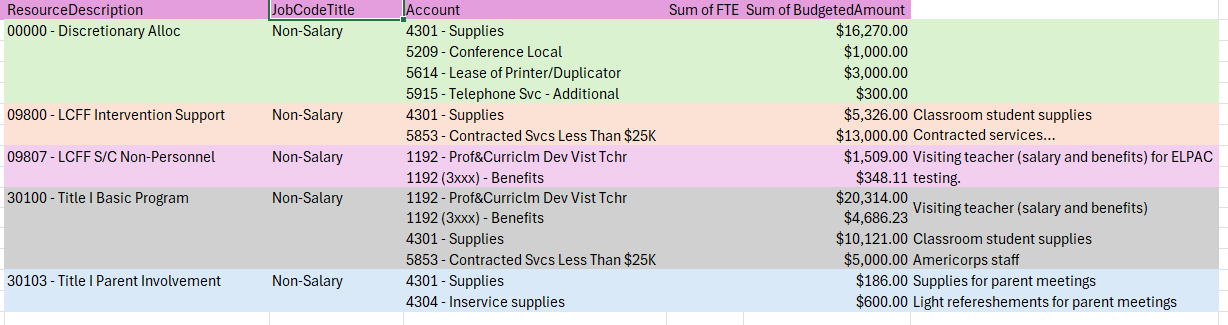 Transfer from:  Title 1 BasicTo:  Discretionary (30100) = $993.7100000Testing Headphones(30100) = $925.9200000RazzKids License